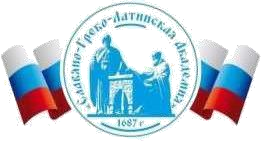 Автономная Некоммерческая Организация Высшего Образования«Славяно-Греко-Латинская Академия»ФОНД ОЦЕНОЧНЫХ СРЕДСТВ ПО ДИСЦИПЛИНЕ Б1.О.02 История России Москва, 2022 г.Введение Назначение: Фонд оценочных средств по дисциплине «История России» предназначен для контроля достижения обучающимися требуемых компетенций посредством оценивания полученных ими результатов обучения, соответствующих индикаторам достижения компетенций образовательной программы высшего образования «Управление бизнесом» по направлению подготовки 38.03.02 Менеджмент. ФОС является приложением к программе дисциплины «История России». Разработчик: _____________, доцент кафедры истории России. Проведена экспертиза ФОС. Члены экспертной группы: Члены экспертной группы: Председатель:  Панкратова О. В. - председатель УМК института экономики и управления. Члены комиссии:  Пучкова Е. Е. - член УМК института экономики и управления, и.о. замдиректора по учебной работе; Воронцова Г.В. - член УМК института экономики и управления, доцент кафедры менеджмента. Представитель организации-работодателя: Ларский Е.В., главный менеджер по работе с ВУЗами и молодыми специалистами, АО «КОНЦЕРН ЭНЕРГОМЕРА» Экспертное заключение: фонд оценочных средств по дисциплине «История России» рекомендуется для оценки результатов обучения и уровня сформированности компетенций у обучающихся образовательной программы высшего образования «Управление бизнесом» по направлению подготовки 38.03.02 Менеджмент. Протокол заседания Учебно-методической комиссии от «22» апреля 2022 г. протокол № 5 5. Срок действия ФОС определяется сроком реализации образовательной программы. 1.Описание показателей и критериев оценивания на различных этапах их формирования, описание шкал оцениванияОЦЕНОЧНЫЕ СРЕДСТВА ДЛЯ ПРОВЕРКИ УРОВНЯ СФОРМИРОВАННОСТИ КОМПЕТЕНЦИЙ2. Описание шкалы оцениванияРезультаты обучения по дисциплине «История России», соотнесенные с индикаторами достижения компетенций УК-1, УК-5 оцениваются по пятибалльной системе: «отлично», «хорошо», «удовлетворительно» и «неудовлетворительно». Для получения зачета необходимо пройти мероприятия текущего контроля успеваемости в семестре на оценку не ниже «удовлетворительно». Оценивание уровня сформированности компетенции по дисциплине осуществляется на основе «Положения о проведении текущего контроля успеваемости и промежуточной аттестации обучающихся по образовательным программам высшего образования - программам бакалавриата, программам специалитета, программам магистратуры - в АНОВО СГЛА в актуальной редакции. В рамках рейтинговой системы успеваемость студентов по каждой дисциплине оценивается в ходе текущего контроля и промежуточной аттестации. Рейтинговая система оценки знаний студентов основана на использовании совокупности контрольных мероприятий по проверке пройденного материала (контрольных точек), оптимально расположенных на всем временном интервале изучения дисциплины. Принципы рейтинговой системы оценки знаний студентов основываются на требованиях, описанных в Положении об организации образовательного процесса на основе рейтинговой системы оценки знаний студентов в АНОВО СГЛА. 3. Критерии оценивания компетенцийОценка «отлично» выставляется студенту, если он глубоко и прочно усвоил программный материал, исчерпывающе, последовательно, четко и логически стройно его излагает, умеет тесно увязывать теорию с практикой, свободно справляется с вопросами и другими видами применения знаний, причем не затрудняется с ответом при видоизменении заданий, использует в ответе материал монографической литературы, правильно обосновывает принятое решение, владеет разносторонними навыками и приемами при ответе на практикоориентированные вопросы, принимает правильные управленческие решения, владеет навыками и приемами решения практических задач, выполняет тестовые задания на 100 процентов. Результаты обучения по дисциплине в рамках освоения компетенций УК-1, УК-5 достигнуты на высоком уровне. Оценка «хорошо» выставляется студенту, если он твердо знает материал, грамотно и по существу излагает его, не допуская существенных неточностей в ответе на вопрос, правильно применяет теоретические положения при решении практических вопросов, владеет необходимыми навыками и приемами ответов на них, правильно применяет теоретические положения при решении практических задач, владеет необходимыми навыками и приемами их выполнения, выполняет тестовые задания на 70 процентов. Результаты обучения по дисциплине в рамках освоения компетенций УК-1, УК-5 достигнуты на хорошем уровне. Оценка «удовлетворительно» выставляется студенту, если он имеет знания только основного материала, но не усвоил его деталей, допускает неточности, недостаточно правильные формулировки, нарушения логической последовательности в изложении программного материала, испытывает затруднения при ответе на вопросы и при выполнении практических заданий и решении кейс-задач, выполняет тестовые задания на 50 процентов. Результаты обучения по дисциплине в рамках освоения компетенций УК-1, УК-5 достигнуты на базовом уровне. Оценка «неудовлетворительно» выставляется студенту, если он не знает значительной части программного материала, допускает существенные ошибки, неуверенно, с большими затруднениями отвечает на вопросы, допускает существенные ошибки при решении заданий   практического уровня, выполняет тестовые задания на 49 процентов и ниже. Результаты обучения по дисциплине в рамках освоения компетенций УК-1, УК-5 не достигнуты.  Оценка «зачтено» выставляется студенту, если теоретическое содержание курса освоено полностью, без пробелов; исчерпывающе, последовательно, четко и логически стройно излагает материал; свободно справляется с задачами, вопросами и другими видами применения знаний; осуществляет поиск информации в базах данных; использует в ответе дополнительный материал; анализирует полученные результаты; понимает основные аспекты межличностных и групповых коммуникаций; применяет правила командной работы, проявляет самостоятельность при выполнении заданий, все предусмотренные программой задания выполнены, качество их выполнения оценено числом баллов, близким к максимальному. Оценка «не зачтено» выставляется студенту, если он не знает значительной части программного материала, допускает существенные ошибки, неуверенно, с большими затруднениями выполняет практические работы, необходимые практические компетенции не сформированы, большинство предусмотренных программой обучения учебных заданий не выполнено, качество их выполнения оценено числом баллов, близким к минимальному. СОГЛАСОВАНОДиректор Института _______________________,кандидат философских наук_______________________Одобрено:Решением Ученого Советаот «22» апреля 2022 г.протокол № 5УТВЕРЖДАЮРектор АНО ВО «СГЛА»_______________ Храмешин С.Н.Направление подготовки 38.03.02 Менеджмент Управление бизнесом 2022 очная  1-2 Направленность (профиль)   38.03.02 Менеджмент Управление бизнесом 2022 очная  1-2 Год начала обучения 38.03.02 Менеджмент Управление бизнесом 2022 очная  1-2 Форма обучения 38.03.02 Менеджмент Управление бизнесом 2022 очная  1-2 Реализуется в семестре 38.03.02 Менеджмент Управление бизнесом 2022 очная  1-2 Компетенция (ии), индикатор(ы)Компетенция (ии), индикатор(ы)Уровни сформированности компетенци(ий),Уровни сформированности компетенци(ий),Уровни сформированности компетенци(ий),Уровни сформированности компетенци(ий),Уровни сформированности компетенци(ий),Уровни сформированности компетенци(ий),Уровни сформированности компетенци(ий),Компетенция (ии), индикатор(ы)Компетенция (ии), индикатор(ы)Минимальныйуровеньне достигнут(Неудовлетворительно)2 баллаМинимальныйуровеньне достигнут(Неудовлетворительно)2 баллаМинимальный уровень(удовлетворительно)3 баллаМинимальный уровень(удовлетворительно)3 баллаСредний уровень (хорошо)4 баллаСредний уровень (хорошо)4 баллаВысокий уровень(отлично)5 балловУК-1 - Способен осуществлять поиск, критический анализ и синтез информации, применять системный подход для решения поставленных задачУК-1 - Способен осуществлять поиск, критический анализ и синтез информации, применять системный подход для решения поставленных задачУК-1 - Способен осуществлять поиск, критический анализ и синтез информации, применять системный подход для решения поставленных задачУК-1 - Способен осуществлять поиск, критический анализ и синтез информации, применять системный подход для решения поставленных задачУК-1 - Способен осуществлять поиск, критический анализ и синтез информации, применять системный подход для решения поставленных задачУК-1 - Способен осуществлять поиск, критический анализ и синтез информации, применять системный подход для решения поставленных задачУК-1 - Способен осуществлять поиск, критический анализ и синтез информации, применять системный подход для решения поставленных задачУК-1 - Способен осуществлять поиск, критический анализ и синтез информации, применять системный подход для решения поставленных задачУК-1 - Способен осуществлять поиск, критический анализ и синтез информации, применять системный подход для решения поставленных задачРезультаты обучения по дисциплине: Способен осуществлять  многофакторный анализ и диагностику на основе системного подхода, выделяет проблемную ситуацию; Индикатор:  ИД-1 УК-1 Результаты обучения по дисциплине: Способен осуществлять  многофакторный анализ и диагностику на основе системного подхода, выделяет проблемную ситуацию; Индикатор:  ИД-1 УК-1 с трудом осуществляет многофакторный анализ и диагностику на основе системного подхода, выделяет проблемную ситуацию; с трудом осуществляет многофакторный анализ и диагностику на основе системного подхода, выделяет проблемную ситуацию; с некоторыми ошибками осуществляет  многофакторный анализ и диагностику на основе системного подхода, выделяет проблемную ситуацию; с некоторыми ошибками осуществляет  многофакторный анализ и диагностику на основе системного подхода, выделяет проблемную ситуацию; корректно осуществляет  многофакторный анализ и диагностику на основе системного подхода, выделяет проблемную ситуацию; корректно осуществляет  многофакторный анализ и диагностику на основе системного подхода, выделяет проблемную ситуацию; грамотно осуществляет многофакторный анализ и диагностику на основе системного подхода, выделяет проблемную ситуацию; Результаты обучения по дисциплине: Осуществляет поиск информации из исторических источников Индикатор:  ИД-2 УК-1 Результаты обучения по дисциплине: Осуществляет поиск информации из исторических источников Индикатор:  ИД-2 УК-1 неуверенно осуществляет поиск информации из исторических источников  неуверенно осуществляет поиск информации из исторических источников  частично осуществляет поиск информации из исторических источников частично осуществляет поиск информации из исторических источников осуществляет поиск информации из исторических источников осуществляет поиск информации из исторических источников уверенно осуществляет  поиск информации из исторических источников Результаты обучения по дисциплине: При написании комплексного исторического исследования Результаты обучения по дисциплине: При написании комплексного исторического исследования При написании комплексного исторического исследования не выбирает оптимальные При написании комплексного исторического исследования не выбирает оптимальные При написании комплексного исторического исследования слабо выбирает оптимальные При написании комплексного исторического исследования слабо выбирает оптимальные При написании комплексного исторического исследования хорошо выбирает При написании комплексного исторического исследования хорошо выбирает При написании комплексного исторического исследования уверенно выбирает выбирает оптимальные общенаучные и специальные методы  Индикатор:  ИД-3 УК-1 общенаучные и специальные методы общенаучные и специальные методы общенаучные и специальные методы общенаучные и специальные методы оптимальные общенаучные и специальные методы оптимальные общенаучные и специальные методы оптимальные общенаучные и специальные методы оптимальные общенаучные и специальные методы УК-5 - Способен воспринимать межкультурное разнообразие общества в социально-историческом, этическом и философском контекстахУК-5 - Способен воспринимать межкультурное разнообразие общества в социально-историческом, этическом и философском контекстахУК-5 - Способен воспринимать межкультурное разнообразие общества в социально-историческом, этическом и философском контекстахУК-5 - Способен воспринимать межкультурное разнообразие общества в социально-историческом, этическом и философском контекстахУК-5 - Способен воспринимать межкультурное разнообразие общества в социально-историческом, этическом и философском контекстахУК-5 - Способен воспринимать межкультурное разнообразие общества в социально-историческом, этическом и философском контекстахУК-5 - Способен воспринимать межкультурное разнообразие общества в социально-историческом, этическом и философском контекстахУК-5 - Способен воспринимать межкультурное разнообразие общества в социально-историческом, этическом и философском контекстахУК-5 - Способен воспринимать межкультурное разнообразие общества в социально-историческом, этическом и философском контекстахРезультаты обучения по дисциплине: Способен конструктивно взаимодействовать с людьми с учетом их социокультурных особенностей в целях успешного выполнения профессиональны задач и усиления социальной интеграции. Индикатор: ИД-1 УК-5 с трудом  конструктивно взаимодействует с людьми с учетом их социокультурных особенностей в целях успешного выполнения профессиональных задач и усиления социальной интеграции. с трудом  конструктивно взаимодействует с людьми с учетом их социокультурных особенностей в целях успешного выполнения профессиональных задач и усиления социальной интеграции. неуверенно конструктивно взаимодействует с людьми с учетом их социокультурных особенностей в целях успешного выполнения профессиональных задач и усиления социальной интеграции. неуверенно конструктивно взаимодействует с людьми с учетом их социокультурных особенностей в целях успешного выполнения профессиональных задач и усиления социальной интеграции. хорошо  взаимодействует с людьми с учетом их социокультурных особенностей в целях успешного выполнения профессиональных задач и усиления социальной интеграции. хорошо  взаимодействует с людьми с учетом их социокультурных особенностей в целях успешного выполнения профессиональных задач и усиления социальной интеграции. уверенно  конструктивно взаимодействует с людьми с учетом их социокультурн особенностей в целях успешного выполнения профессиональных задач и усиления социальной интеграции. уверенно  конструктивно взаимодействует с людьми с учетом их социокультурн особенностей в целях успешного выполнения профессиональных задач и усиления социальной интеграции. Результаты обучения по дисциплине: Уважительно относится к историческому наследию и социокультурным традициям различных социальных групп, опирающееся на знание этапов исторического развития России (включая основные события, основных исторических деятелей) в контексте мировой истории и ряда культурных традиций мира  Индикатор: ИД-2 УК-5 с трудом уважительно относится к историческому наследию и социокультурным традициям различных социальных групп, опирающееся на знание этапов исторического развития России (включая основные события, основных исторических деятелей) в контексте мировой истории и ряда культурных традиций мира  с трудом уважительно относится к историческому наследию и социокультурным традициям различных социальных групп, опирающееся на знание этапов исторического развития России (включая основные события, основных исторических деятелей) в контексте мировой истории и ряда культурных традиций мира  частично уважительно относится к историческому наследию и социокультурным традициям различных социальных групп, опирающееся на знание этапов исторического развития России (включая основные события, основных исторических деятелей) в контексте мировой истории и ряда культурных традиций мира  частично уважительно относится к историческому наследию и социокультурным традициям различных социальных групп, опирающееся на знание этапов исторического развития России (включая основные события, основных исторических деятелей) в контексте мировой истории и ряда культурных традиций мира   уважительно относится к историческому наследию и социокультурным традициям различных социальных групп, опирающееся на знание этапов исторического развития России (включая основные события, основных исторических деятелей) в контексте мировой истории и ряда культурных традиций мира   уважительно относится к историческому наследию и социокультурным традициям различных социальных групп, опирающееся на знание этапов исторического развития России (включая основные события, основных исторических деятелей) в контексте мировой истории и ряда культурных традиций мира  уверенно демонстрирует уважительное отношение к историческому наследию и социокультурным традициям различных социальных групп, опирающееся на знание этапов исторического развития России (включая основные события, основных исторических деятелей) в контексте мировой истории и ряда культурных традиций мира  уверенно демонстрирует уважительное отношение к историческому наследию и социокультурным традициям различных социальных групп, опирающееся на знание этапов исторического развития России (включая основные события, основных исторических деятелей) в контексте мировой истории и ряда культурных традиций мира  Результаты обучения по дисциплине: Способен анализировать различные социокультурные тенденции, факты и явления на основе целостного представления об основах мироздания и перспективах его развития, понимает взаимосвязи между разнообразием мировоззрений и ходом развития истории, науки, представлений человека о природе, обществе, познании и самого себя Индикатор: ИД-3 УК-5 неуверенно анализирует  различные социокультурные тенденции, факты и явления на основе целостного представления об основах мироздания и перспективах его развития, понимает взаимосвязи между разнообразием мировоззрений и ходом развития истории, науки, представлений человека о природе, обществе, познании и самого себя неуверенно анализирует  различные социокультурные тенденции, факты и явления на основе целостного представления об основах мироздания и перспективах его развития, понимает взаимосвязи между разнообразием мировоззрений и ходом развития истории, науки, представлений человека о природе, обществе, познании и самого себя анализирует различные  социокультурны е тенденции, факты и явления на основе целостного представления об основах мироздания и перспективах его развития, понимает взаимосвязи между разнообразием мировоззрений и ходом развития истории, науки, представлений человека о природе, обществе, познании и самого себя анализирует различные  социокультурны е тенденции, факты и явления на основе целостного представления об основах мироздания и перспективах его развития, понимает взаимосвязи между разнообразием мировоззрений и ходом развития истории, науки, представлений человека о природе, обществе, познании и самого себя грамотно анализирует различные социокультурны е тенденции, факты и явления на основе целостного представления об основах мироздания и перспективах его развития, понимает взаимосвязи между разнообразием мировоззрений и ходом развития истории, науки, представлений человека о природе, обществе, познании и самого себя  грамотно анализирует различные социокультурны е тенденции, факты и явления на основе целостного представления об основах мироздания и перспективах его развития, понимает взаимосвязи между разнообразием мировоззрений и ходом развития истории, науки, представлений человека о природе, обществе, познании и самого себя  свободно анализирует различные социокультурны е тенденции, факты и явления на основе целостного представления об основах мироздания и перспективах его развития, понимает взаимосвязи между разнообразием мировоззрений и ходом развития истории, науки, представлений человека о природе, обществе, познании и самого себя свободно анализирует различные социокультурны е тенденции, факты и явления на основе целостного представления об основах мироздания и перспективах его развития, понимает взаимосвязи между разнообразием мировоззрений и ходом развития истории, науки, представлений человека о природе, обществе, познании и самого себя Номер заданияПравильный ответПравильный ответСодержание вопросаКомпетенция1.aaКак называлось правительство Российского государства, образовавшееся после свержения царя Василия Шуйского в 1610 году? a: «семибоярщиной»     b:  Верховным Тайным советом c:  Советом всея земли     d:  Уложенной комиссией УК -12.ddСовременниками были     а:  Василий III и Иван Калита    b: Иван III и Сергий Радонежский     c: Дмитрий Донской и Андрей Курбский     d:  Иван IV и Ермак Тимофеевич УК -13.ddГоды: 1497, 1581, 1597, 1649 – отражают основные этапы a: борьбы России за выход к морю b: образования Российского централизованного государства c: борьбы Руси с Золотой Ордой за независимость d: закрепощения крестьян УК -14.aaКто из названных лиц были выдающимися советскими военачальниками в годы Великой Отечественной войны? а: И.С. Конев, К.К. Рокоссовский b: С.С. Каменев, М.И. Калинин c: В.М. Молотов, А.А. Громыко d: Л.Д. Троцкий, Н.И. Бухарин УК -15.CтахановскоеCтахановскоеНапишите пропущенное слово. Массовое движение новаторов социалистического производства в СССР – рабочих, колхозников, инженерно-технических работников – за повышение производительности труда, начало которому было положено в 1935 г., получило название «_____________ движение».УК -16.1-b2-d3-c4-a1-b2-d3-c4-aУстановите соответствие между именами полководцев и названиями войн, в которых они прославились. 	1: 	А.П. Ермолов 	2: 	М.Д. Скобелев 	3: 	П.А. Румянцев 4:  П.С. Нахимов а: Крымская война 1853 – 1856 гг. b:  Отечественная война 1812 г. c:  русско-турецкая война 1768 – 1774 гг. d : русско-турецкая война 1877 – 1878 гг. УК -17.Дайте определение понятия «Подушная подать»  УК -18.Дайте определение понятия «Рекрутская повинность» УК -19.Дайте определение понятия «Западники» УК -110.Дайте определение понятия «Учредительное собрание». УК -111.Дайте определение понятия «Военные поселения» УК -112.Дайте определение понятия «Беловежское соглашение 1991 г.» УК -113.Назовите не менее трех причин возвышения Москвы. УК -114.Укажите не менее трех основных итогов правления Ивана III15.Назовите не менее четырёх черт государственно-политического развития России во второй половине XVII в., свидетельствующих о переходе к абсолютной монархии. УК -116.--Назовите не менее трех итогов  опричного правления. УК -117.Назовите основные итоги индустриализации (не менее трех). УК -118.Укажите основные разновидности социальных движений в России XVII-XVIII вв. Приведите примеры известных Вам движений. УК -119.Назовите основные направления внешней политики России во второй половине XVIII в. Приведите не менее трех примеров. УК -120.Раскройте причины возникновения движения декабристов. УК -121.Назовите основные организации декабристов, существовавшие в 1821-1825 гг., важнейшие программные документы декабристов и фамилии их авторов. УК -122.Раскройте содержание крестьянской реформы 1861 г. УК -123.Назовите две войны, которые вела Россия в начале XX в. до крушения монархии. Приведите не менее трёх основных целей российского правительства в одной из них.  УК -124.Каковы были итоги осуществления четвертого пятилетнего плана (1946-1950). Укажите не менее трех положений. УК -125.Охарактеризуйте развитие науки и техники в СССР в 1954-1964 гг. УК -126.Охарактеризуйте основное содержание экономических реформ 1990-х годов. УК -127.aБой у разъезда Дубосеково, в котором приняли участие 28 бойцов 316-й стрелковой дивизии, состоялся в ходе а: битвы за Москву b: Сталинградской битвы c: Курской битвы d: операции по освобождению Белоруссии УК -528.cКрупнейшее в истории Второй мировой войны танковое сражение под деревней Прохоровкой произошло в ходе а: Московской битвы b: Смоленского сражения c: Курской битвы d: Сталинградской битвы УК -529.1-b 2-a 3-d 4-c1-b 2-a 3-d 4-cУстановите соответствие между описанием, характерными чертами, особенностями событий Великой Отечественной войны 1941–1945 гг. и названиями событий: к каждой позиции первого столбца подберите соответствующую позицию второго столбца. ОПИСАНИЕ,  ХАРАКТЕРНЫЕ ЧЕРТЫ,  ОСОБЕННОСТИ  	 	 	 1: крупнейшее в истории войны танковое сражение, переход стратегической инициативы к Красной армии 2: окружение и ликвидация крупной группировки противника под командованием генерал-фельдмаршала Ф. Паулюса 	 	 3: первое крупное поражение немецкой армии во Второй мировой войне, в результате советского контрнаступления враг был отброшен более чем на 100 км 4: задержка наступления немецких войск на два месяца, немцы впервые были вынуждены временно перейти к обороне СОБЫТИЯ а:Сталинградская битва b: Курская битва c: Смоленское сражение d: Московская битваУК -530.Уложенной комиссииУложенной комиссииНапишите пропущенное словосочетание. Одним из самых важных событий первых лет царствования Екатерины II был созыв ____________________, депутатами которой были представители всех слоёв населения, кроме крепостных крестьян и духовенства. УК -531.BDCАBDCАРасположите документы XVIII в. в хронологической последовательности их принятия а:  	«Жалованная грамота дворянству» b:  «Указ о единонаследии» c:  «Манифест о вольности дворянства»  d:  «Табель о рангах» УК -532.Дайте определение понятия «Вотчина» УК -533.Дайте определение понятия «Земский собор» УК -534.Дайте определение понятия «Местничество» УК -535.Дайте определение понятия «Избранная Рада» УК -536.Дайте определение понятия «Абсолютизм» УК -537.Дайте определение понятия «Военный коммунизм» УК -538.Назовите не менее трех причин победы монголотатар над русскими дружинами в XIII в УК -539.Древнерусское государство возникло в результате внутреннего развития общества, социальных и хозяйственных сдвигов; к образованию Древнерусского государства привела необходимость регулирования отношений между людьми, проживающими на одной территории, а также защиты своей земли от внешних врагов. Докажите данное утверждение (укажите не менее трех положений). УК -540.Какие реформы были проведены Избранной Радой в XVI в? (не менее трех). УК -541.Назовите причины Смутного времени в России. (не менее трех). УК -542.Назовите не менее трех причин избрания династии Романовых в 1613 г. 1 УК -543.Назовите не менее трех новых черт социальноэкономического развития России в  17 веке. УК -544.Назовите условия Ништадского мира 1721 года. УК -545.Назовите причины эпохи дворцовых переворотов (не менее трех). УК -546.Назовите основные направления (составные части) «культурной революции» в СССР. Приведите примеры конкретных мероприятий, достижений в сфере образования УК -547.Назовите причины победы красного движения в годы Гражданской войны (не менее трех). УК -548.Назовите основные черты военного коммунизма (не менее трех). УК -549.Назовите основные черты новой экономической политики (не менее трех). УК -550.Назовите предпосылки образования СССР. УК -551.Назовите республики, которые входили в состав СССР в 1985 г. УК -5